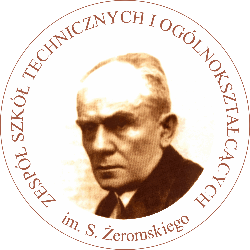 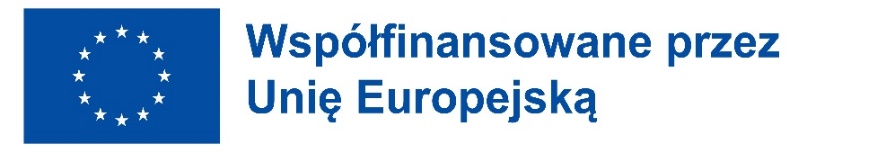 REGULAMIN REKRUTACJI UCZESTNIKÓWPROJEKT nr 2023-1-PL01-KA121-VET-000117007 realizowany w roku szkolnym 2023/ 2024 przez Zespół Szkół Technicznych i Ogólnokształcących im. Stefana Żeromskiego w Częstochowiew ramach programu Erasmus + Kształcenie i szkolenia zawodoweOGÓLNE POSTANOWIENIA Regulamin przedstawia zasady rekrutacji uczestników do udziału w mobilności uczniów Technikum nr 6 w Zespole Szkół Technicznych i Ogólnokształcących imienia Stefana Żeromskiego w Częstochowie. Projekt jest współfinansowanym z funduszy Unii Europejskiej, programu Erasmus+ (2021-2027).Okres trwania projektu według umowy finansowej wynosi 15 miesięcy                                      (1 czerwca 2023 r. - 31 sierpnia 2024 r.)Projekt skierowany jest do uczniów klas czwartych: technik hotelarstwa, technik usług fryzjerskich, technik żywienia i usług gastronomicznych, technik informatyk.W  mobilności uczniów weźmie udział 16 uczniów + 2 nauczycieli opiekunów.Udział w projekcie jest bezpłatny. Uczestnicy mają zapewnione czterotygodniowe zagraniczne praktyki zawodowe w zakładach pracy, zakwaterowanie, wyżywienie oraz podróż.Językiem projektu jest język angielski.Szczegółowe warunki uczestnictwa zostaną określone w Umowie pomiędzy uczestnikiem mobilności a instytucją wysyłającą.GŁÓWNE CELE PROJEKTUpodniesienie jakości kształcenia zawodowego oraz zwiększenie mobilności i szans uczniów na europejskim i krajowym rynku pracy umożliwienie uczniom poznania środowiska pracy w innym kraju UEzwiększenie szans na lepszy wynik z egzaminu zawodowegopoznanie kultury i obyczajowości innych krajówkształtowanie postawy tolerancji, otwartości, elastyczności, a także aktywności obywatelskiejświadome planowanie dalszej drogi kształcenia i rozwoju zawodowegopropagowanie wśród uczestników zachowania zrównoważone środowiskowo i odpowiedzialneZASADY UCZESTNICTWA W PROJEKCIE       Warunkiem uczestnictwa w projekcie jest:Zapoznanie się z powyższym regulaminem rekrutacji i uczestnictwa w projekcie.Dobrowolne wypełnienie i złożenie Formularza Zgłoszeniowego do projektu. Zastosowanie się do wymogów rekrutacyjnych i uzyskanie akceptacji Komisji Rekrutacyjnej.Uczestnictwo w zebraniu ( uczestników wraz z rodzicami/opiekunami prawnymi) po ogłoszeniu wyników rekrutacji, uczestnictwo zajęciach przygotowawczych przed mobilnością i innych zajęciach przygotowujących do uczestnictwa w projekcie oraz w trakcie trwania projektu.Zobowiązanie do upowszechniania i promowania rezultatów projektu przed     mobilnością, w trakcie trwania mobilności oraz po zakończonej mobilności.Podpisanie Umowy pomiędzy instytucją wysyłającą a uczestnikiem  przez uczestnika i jego prawnego opiekuna (w przypadku uczniów niepełnoletnich).PRZEBIEG REKRUTACJIW miesiącu październik/listopad 2023 r. rekrutacją zostaną objęci uczniowie obecnych klas IV K, IV G, IV F, IV H.Uczestnictwo w rekrutacji jest dobrowolne.Rekrutacja obejmuje:  test z języka angielskiego z elementami języka zawodowego (wszystkie klasy),średnią ocen rocznych z klasy III z przedmiotów zawodowych w roku szkolnym 2022/2023, ostatnia ocena z języka obcego zawodowego (roczna)ostatnia ocena z zachowania (roczna). Składowe rekrutacji: średnia ocen z przedmiotów zawodowych pomnożoną x10, ocena z języka angielskiego x 10, ocena z zachowania przeliczoną na stopień pomnożoną x5, zdobyte punkty z testu z języka angielskiego obejmującego słownictwo    branżowe (maksymalnie 40 punktów), w/w punkty są sumowane, końcową ocenę klasyfikacyjną z zachowania ustala się według     następującej skali:wzorowe – ocena 6bardzo dobre – ocena 5dobre – ocena 4poprawne – ocena 3nieodpowiednie – ocena 2naganne – ocena 1Zgodnie ze Standardami Jakości Erasmusa dotyczącymi włączenia i różnorodności, w sposób szczególny* będą traktowani uczniowie z mniejszymi szansami, będący w trudnej sytuacji rodzinnej i materialnej – dodatkowe 10 pkt do wyniku rekrutacji.Maksymalna ilość punktów do zdobycia podczas rekrutacji wynosi 200.Lista główna z klasy zawierać może maksymalnie 4 nazwiska. Lista rezerwowa powinna składać się co najmniej z 2 nazwisk.Wpływ na ostateczną rekrutację mają informacje dotyczące zachowania ucznia objętego rekrutacją (ocena z zachowania, informacje otrzymane od wychowawcy klasy lub dyrekcji szkoły). W przypadku otrzymania tej samej ilości punktów przez ostatniego na liście głównej i pierwszego na liście rezerwowej ucznia, wartością dodaną jest informacja o sytuacji rodzinno-socjalnej ucznia. W sytuacji braku możliwości równego podziału osób zakwalifikowanych do mobilności wybrany zostaje kandydat z największą ilością zdobytych punktów w rekrutacji z wszystkich chętnych, którzy się zakwalifikowali. W przypadku osób z taką samą ilością punktów, komisja uwzględnia frekwencję uczniów ( ewentualną ilość godzin nieusprawiedliwionych), pisemną opinię wychowawcy o uczniu. W razie dalszych wątpliwości decyzję podejmuje dyrektor szkoły.Ostateczną decyzję o uczestnikach zakwalifikowanych do udziału w projekcie podejmuje dyrektor szkoły.Uczeń posiadający roczne oceny niedostateczne w klasie trzeciej nie może brać udziału w rekrutacji do projektu.Uczeń podlegający rekrutacji ma możliwość wglądu do sprawdzonych prac z języka angielskiego. Nad prawidłowym przebiegiem rekrutacji czuwają koordynatorki projektu. Koordynatorki projektu wyznaczają termin zebrania z zakwalifikowanymi uczestnikami oraz z rodzicami/opiekunami prawnymi. Zakwalifikowany uczestnik ma obowiązek poinformowania koordynatorki projektu o niemożności odbycia stażu niezwłocznie po stwierdzeniu takiego faktu. W skład komisji rekrutacyjnej wchodzi dyrektor szkoły p. Izabela Laska, koordynatorki projektu p. Alicja Klecha i p. Aneta Paluch, kierownik kształcenia praktycznego p. Zbigniew Gajda oraz wychowawca oddziału poszczególnych kierunków kształcenia (kl. IVK, IVH, IVG, IVF - w roku szkolnym 2023/2024). Z procesu rekrutacji zostanie sporządzony protokół potwierdzający wybór uczestników.               Z procesu rekrutacji zostanie sporządzona lista rankingowa uczestników zawierającą listę główną i rezerwową.                                                                                                                Wyniki rekrutacji zostaną ogłoszone na stronie internetowej szkoły www.zeromski.czest.pl oraz w zakładce praktyki zagraniczne na stronie szkoły. Ponadto, uczniowie oraz ich prawni opiekunowie (w przypadku uczniów niepełnoletnich) zostaną poinformowani o fakcie zakwalifikowania się do projektu poprzez dziennik elektroniczny.PROCEDURA ODWOŁAWCZAW przypadku zakwestionowania przez ucznia lub jego rodzica/opiekuna prawnego niezakwalifikowania do udziału w stażu zagranicznym, w terminie 3 dni od dnia podania do publicznej wiadomości listy kandydatów przyjętych, uczeń lub jego rodzic/opiekun prawny może wystąpić do komisji rekrutacyjnej z wnioskiem o sporządzenie uzasadnienia odmowy zakwalifikowania do projektu. Komisja rekrutacyjna sporządza uzasadnienie w terminie 3 dni od dnia wystąpienia przez ucznia lub rodzica/ opiekuna prawnego. Uzasadnienie zawiera przyczyny odmowy przyjęcia, w tym najniższą liczbę punktów, która uprawniała do przyjęcia oraz liczbę punktów, którą kandydat otrzymał w postępowaniu rekrutacyjnym. Uczeń lub jego rodzic/ opiekun prawny może wnieść do dyrektora szkoły odwołanie od rozstrzygnięcia komisji rekrutacyjnej, w terminie 2 dni od dnia otrzymania uzasadnienia. Dyrektor szkoły rozpatruje odwołanie od rozstrzygnięcia komisji rekrutacyjnej, w terminie 5 dni od dnia otrzymania odwołania. REZYGNACJA I SKREŚLENIE Z LISTY UCZESTNIKÓW PROJEKTUW przypadku braku możliwości wzięcia udziału w mobilności przez zakwalifikowanego uczestnika, o uczestnictwie następnego ucznia decyduje kolejność na liście rezerwowej. W przypadku rezygnacji z uczestnictwa w projekcie uczestnik lub jego prawny opiekun jest zobowiązany do niezwłocznego złożenia rezygnacji na piśmie z uzasadnionym powodem rezygnacji.Uczestnik projektu może zostać skreślony z listy w przypadku:złamania warunków niniejszego Regulaminu,naruszenia porządku oraz niedotrzymania regulaminu mobilności podpisywanego przed wyjazdem,10% nieusprawiedliwionych nieobecności podczas spotkań przygotowawczych,nieukończenia szkolenia BHP.OBOWIĄZKI UCZESTNIKÓW PROJEKTUUczestnik zobowiązany jest do:Uczestniczenia w wyznaczonych spotkaniach organizacyjnych oraz tych związanych z przygotowaniem pedagogiczno – kulturowo – językowym.Uczestniczenia  w  zaplanowanym szkoleniu BHP.Rzetelnego realizowania planu stażu.Systematycznego wypełniania dzienniczka praktyk.Uczestniczenia w spotkaniach ewaluacyjnych w siedzibie organizacji przyjmującej.Wypełnienie sprawozdania w systemie Beneficiary Module w wyznaczonym terminie.Wypełnienia ankiet ewaluacyjnych organizacji wysyłającej.Przekazaniu organizacji wysyłającej otrzymanej dokumentacji praktyki: certyfikaty, zaświadczenia, uzyskanej oceny  stażu/ ECVET – drugi oryginał.Napisania sprawdzianu postażowego w wyznaczonym terminie.Opracowania wyznaczonych wcześniej rezultatów materialnych, np. prezentacji multimedialnych.Przygotowania relacji z przebiegu stażu na potrzeby upowszechniania rezultatów.Czynnego uczestnictwa w upowszechnianiu i promowaniu projektu.Przestrzegania zakazów i nakazów szkolnego opiekuna grupy. POSTANOWIENIA KOŃCOWESzkoła zastrzega sobie prawo do zmiany Regulaminu w przypadku zmiany warunków realizacji projektu.Kwestie nieuregulowane niniejszym Regulaminem należą do kompetencji    Dyrektora Szkoły.Niniejszy regulamin obowiązuje do końca trwania projektu tj. do 31.08.2024 roku.* Standardy Jakości Erasmusa /Akredytacja w programie na lata 2021-2027 – Komunikat ( Załącznik) pkt. IWłączenie i różnorodność: beneficjenci muszą przestrzegać zasad włączenia i różnorodności we wszystkich aspektach swojej działalności,a także zapewnić sprawiedliwe i równe warunki dla wszystkich uczestników. Szczególne traktowanie należy rozumieć jako wsparcie dla osób z mniejszymi szansami.Sporządziły: Aneta Paluch, Alicja Klecha 		Zatwierdził: Izabela Laska          Koordynatorki projektu 				       Dyrektor szkoły